Publicado en Calvià el 01/09/2022 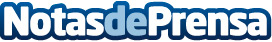 El triatlón Challenge Peguera Mallorca estrena circuito y busca su tercer galardón internacional  Las inscripciones están abiertas, con la previsión de contar con grandes atletas internacionales y superar los 1.300 participantes, tras las restricciones de 2021Datos de contacto:Círculo de Comunicación91 000 19 48Nota de prensa publicada en: https://www.notasdeprensa.es/el-triatlon-challenge-peguera-mallorca-estrena Categorias: Baleares Entretenimiento Eventos Ciclismo Otros deportes http://www.notasdeprensa.es